Muster - RudRudenkirtag Sierning Faschingdienstag 25.2.2020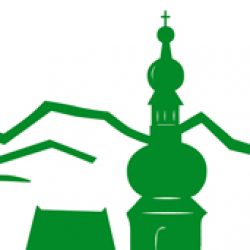 landlerisch tanzn,is im großen und ganzn,za’n singa recht scheema muaß hoid vasteh!begibt si a gschicht,wird a liadl zamm dicht,weils beim landlertanz g’wiß,schen zan anbringa is’!